BC ASSESSMENT COMMITTEE MEETING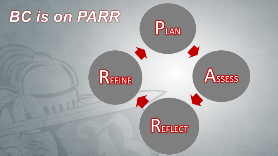 March 12th,2018  3:30pm-5pm in Collins Conference CenterAgendas, Minutes and Meeting Materials on the Committee Websitehttps://committees.kccd.edu/bc/committee/assessmentAttendence: See attachedBC ASSESSMENT COMMITTEE MEETINGMarch 12th,2018  3:30pm-5pm in Collins Conference CenterAgendas, Minutes and Meeting Materials on the Committee Websitehttps://committees.kccd.edu/bc/committee/assessmentAttendence: See attachedBC ASSESSMENT COMMITTEE MEETINGMarch 12th,2018  3:30pm-5pm in Collins Conference CenterAgendas, Minutes and Meeting Materials on the Committee Websitehttps://committees.kccd.edu/bc/committee/assessmentAttendence: See attachedBC ASSESSMENT COMMITTEE MEETINGMarch 12th,2018  3:30pm-5pm in Collins Conference CenterAgendas, Minutes and Meeting Materials on the Committee Websitehttps://committees.kccd.edu/bc/committee/assessmentAttendence: See attachedBC ASSESSMENT COMMITTEE MEETINGMarch 12th,2018  3:30pm-5pm in Collins Conference CenterAgendas, Minutes and Meeting Materials on the Committee Websitehttps://committees.kccd.edu/bc/committee/assessmentAttendence: See attachedBakersfield College MissionBakersfield College provides opportunities for students from diverse economic, cultural, and educational backgrounds to attain Associate and Baccalaureate degrees and certificates, workplace skills, and preparation for transfer. Our rigorous and supportive learning environment fosters students’ abilities to think critically, communicate effectively, and demonstrate competencies and skills in order to engage productively in their communities and the world.ASSESSMENT COMMITTEEGOALS 17-18Goal 1:  Ensure clear, thorough, measurable and level-appropriate SLO’s, PLO’s, AUO’s are developed, mapped and assessed on a regular basis.Assist in utilization of results of assessments for continuous improvement in student learning.Provide faculty with tools needed to achieve competency in student learning assessment process.Goal 2:Broadly communicate the results of all assessment and evaluation activities for shared understanding and for sustained, substantive, and collegial dialogue about our strengths and weaknesses, setting appropriate priorities, student outcomes, and continuous improvement of student learning and achievement.AGENDA ITEMNOTES/DISCUSSION/FOLLOW-UP/ACTIONBakersfield College MissionBakersfield College provides opportunities for students from diverse economic, cultural, and educational backgrounds to attain Associate and Baccalaureate degrees and certificates, workplace skills, and preparation for transfer. Our rigorous and supportive learning environment fosters students’ abilities to think critically, communicate effectively, and demonstrate competencies and skills in order to engage productively in their communities and the world.ASSESSMENT COMMITTEEGOALS 17-18Goal 1:  Ensure clear, thorough, measurable and level-appropriate SLO’s, PLO’s, AUO’s are developed, mapped and assessed on a regular basis.Assist in utilization of results of assessments for continuous improvement in student learning.Provide faculty with tools needed to achieve competency in student learning assessment process.Goal 2:Broadly communicate the results of all assessment and evaluation activities for shared understanding and for sustained, substantive, and collegial dialogue about our strengths and weaknesses, setting appropriate priorities, student outcomes, and continuous improvement of student learning and achievement.Present:Billie Jo Rice, Di Hoffman, Teresa McAllister, Eleonora Hicks, Milena Lilles, Gayle Richardson, Jo’l Braden, Faith Bradham, Nigie Shi, Ronnie Knabe, Tanya Silva, Jana Richardson, Brent Wilson, Erica Menchaca, Sandy Davis, Isaac Vannasone, Stepehen WallerBakersfield College MissionBakersfield College provides opportunities for students from diverse economic, cultural, and educational backgrounds to attain Associate and Baccalaureate degrees and certificates, workplace skills, and preparation for transfer. Our rigorous and supportive learning environment fosters students’ abilities to think critically, communicate effectively, and demonstrate competencies and skills in order to engage productively in their communities and the world.ASSESSMENT COMMITTEEGOALS 17-18Goal 1:  Ensure clear, thorough, measurable and level-appropriate SLO’s, PLO’s, AUO’s are developed, mapped and assessed on a regular basis.Assist in utilization of results of assessments for continuous improvement in student learning.Provide faculty with tools needed to achieve competency in student learning assessment process.Goal 2:Broadly communicate the results of all assessment and evaluation activities for shared understanding and for sustained, substantive, and collegial dialogue about our strengths and weaknesses, setting appropriate priorities, student outcomes, and continuous improvement of student learning and achievement.Call to OrderCall to order. Meeting called to order at 1535Approve Minutes 2/26/18. – Tonya/Faith5 minBakersfield College MissionBakersfield College provides opportunities for students from diverse economic, cultural, and educational backgrounds to attain Associate and Baccalaureate degrees and certificates, workplace skills, and preparation for transfer. Our rigorous and supportive learning environment fosters students’ abilities to think critically, communicate effectively, and demonstrate competencies and skills in order to engage productively in their communities and the world.ASSESSMENT COMMITTEEGOALS 17-18Goal 1:  Ensure clear, thorough, measurable and level-appropriate SLO’s, PLO’s, AUO’s are developed, mapped and assessed on a regular basis.Assist in utilization of results of assessments for continuous improvement in student learning.Provide faculty with tools needed to achieve competency in student learning assessment process.Goal 2:Broadly communicate the results of all assessment and evaluation activities for shared understanding and for sustained, substantive, and collegial dialogue about our strengths and weaknesses, setting appropriate priorities, student outcomes, and continuous improvement of student learning and achievement.Assessment RoundtableIntroduction of standing agenda item for future meetings, discussion about examples of “assessment roundtable”Di discussed formalizing our discussions on assessment and that we will include assessment roundtable as a standing agenda item, dept reps can present, if they know of someone who like to present can invite them.Eleonora led a discussion regarding her assessment process this semester – she originally had two specific activities to assess student achievement of SLO, is going to only use the final now.  Discussion regarding thoughts/ideas for whether that is the best practice, other ideas for improving next semester.  Eleonora shared that next semester she will ensure student ID numbers on first assessment tool so easier to compile and compare at end of semester.*Di commented that this is “assessment”Faith volunteered to present next meeting5 minBakersfield College MissionBakersfield College provides opportunities for students from diverse economic, cultural, and educational backgrounds to attain Associate and Baccalaureate degrees and certificates, workplace skills, and preparation for transfer. Our rigorous and supportive learning environment fosters students’ abilities to think critically, communicate effectively, and demonstrate competencies and skills in order to engage productively in their communities and the world.ASSESSMENT COMMITTEEGOALS 17-18Goal 1:  Ensure clear, thorough, measurable and level-appropriate SLO’s, PLO’s, AUO’s are developed, mapped and assessed on a regular basis.Assist in utilization of results of assessments for continuous improvement in student learning.Provide faculty with tools needed to achieve competency in student learning assessment process.Goal 2:Broadly communicate the results of all assessment and evaluation activities for shared understanding and for sustained, substantive, and collegial dialogue about our strengths and weaknesses, setting appropriate priorities, student outcomes, and continuous improvement of student learning and achievement.Ongoing Business:Turn in and brief discussion on Handbook feedbackBrief discussion on handbook, Di thanked the faculty who gave feedback.  Di will work on making changes to handbook and will have ready for next meeting.15 minBakersfield College MissionBakersfield College provides opportunities for students from diverse economic, cultural, and educational backgrounds to attain Associate and Baccalaureate degrees and certificates, workplace skills, and preparation for transfer. Our rigorous and supportive learning environment fosters students’ abilities to think critically, communicate effectively, and demonstrate competencies and skills in order to engage productively in their communities and the world.ASSESSMENT COMMITTEEGOALS 17-18Goal 1:  Ensure clear, thorough, measurable and level-appropriate SLO’s, PLO’s, AUO’s are developed, mapped and assessed on a regular basis.Assist in utilization of results of assessments for continuous improvement in student learning.Provide faculty with tools needed to achieve competency in student learning assessment process.Goal 2:Broadly communicate the results of all assessment and evaluation activities for shared understanding and for sustained, substantive, and collegial dialogue about our strengths and weaknesses, setting appropriate priorities, student outcomes, and continuous improvement of student learning and achievement.Action Items/To Do:Update on Website – Brent WilsonBrent shared the prototype website and the plans for the future and what items we will have on site.  He also shared the public eLumen site as that is a quick way to find CORs.  Also discussed where our Archived documents, mappings, plans, assessments can be found – at the bottom of the assessment committee webpage10 minBakersfield College MissionBakersfield College provides opportunities for students from diverse economic, cultural, and educational backgrounds to attain Associate and Baccalaureate degrees and certificates, workplace skills, and preparation for transfer. Our rigorous and supportive learning environment fosters students’ abilities to think critically, communicate effectively, and demonstrate competencies and skills in order to engage productively in their communities and the world.ASSESSMENT COMMITTEEGOALS 17-18Goal 1:  Ensure clear, thorough, measurable and level-appropriate SLO’s, PLO’s, AUO’s are developed, mapped and assessed on a regular basis.Assist in utilization of results of assessments for continuous improvement in student learning.Provide faculty with tools needed to achieve competency in student learning assessment process.Goal 2:Broadly communicate the results of all assessment and evaluation activities for shared understanding and for sustained, substantive, and collegial dialogue about our strengths and weaknesses, setting appropriate priorities, student outcomes, and continuous improvement of student learning and achievement.TrainingsAssessment Committee eLumen Training – creating and completing assessmentDi & Brent led group in developing assessments and entering data in eLumen using rough draft handout.  Di will make improvements to handout for uploading to eLumen tutorial website (when ready) and to use for college-wide eLumen workshops in April55 minBakersfield College MissionBakersfield College provides opportunities for students from diverse economic, cultural, and educational backgrounds to attain Associate and Baccalaureate degrees and certificates, workplace skills, and preparation for transfer. Our rigorous and supportive learning environment fosters students’ abilities to think critically, communicate effectively, and demonstrate competencies and skills in order to engage productively in their communities and the world.ASSESSMENT COMMITTEEGOALS 17-18Goal 1:  Ensure clear, thorough, measurable and level-appropriate SLO’s, PLO’s, AUO’s are developed, mapped and assessed on a regular basis.Assist in utilization of results of assessments for continuous improvement in student learning.Provide faculty with tools needed to achieve competency in student learning assessment process.Goal 2:Broadly communicate the results of all assessment and evaluation activities for shared understanding and for sustained, substantive, and collegial dialogue about our strengths and weaknesses, setting appropriate priorities, student outcomes, and continuous improvement of student learning and achievement.Reports:None at this time.Bakersfield College MissionBakersfield College provides opportunities for students from diverse economic, cultural, and educational backgrounds to attain Associate and Baccalaureate degrees and certificates, workplace skills, and preparation for transfer. Our rigorous and supportive learning environment fosters students’ abilities to think critically, communicate effectively, and demonstrate competencies and skills in order to engage productively in their communities and the world.ASSESSMENT COMMITTEEGOALS 17-18Goal 1:  Ensure clear, thorough, measurable and level-appropriate SLO’s, PLO’s, AUO’s are developed, mapped and assessed on a regular basis.Assist in utilization of results of assessments for continuous improvement in student learning.Provide faculty with tools needed to achieve competency in student learning assessment process.Goal 2:Broadly communicate the results of all assessment and evaluation activities for shared understanding and for sustained, substantive, and collegial dialogue about our strengths and weaknesses, setting appropriate priorities, student outcomes, and continuous improvement of student learning and achievement.Next meeting:April 9th, 3:30pm-5:00pm in Collins Conference Center